Estado de Santa Catarina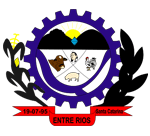 PREFEITURA MUNICIPAL DE ENTRE RIOSPortaria Nº 521 de 21 de novembro de 2022TÉRMINO DE CONTRATO TEMPORÁRIO DA SRA. EVANDRA ALVES DE LIMA, DO CARGO DE PROFESSOR DE ENSINO FUNDAMENTAL, E DÁ OUTRAS PROVIDÊNCIAS. JOAO MARIA ROQUE, Prefeito Municipal de Entre Rios, Estado de Santa Catarina, no uso de suas atribuições legais e em conformidade com a Lei Complementar n.º 016/2007 de 05 de outubro de 2006 e, Considerando, término de contrato;RESOLVE:Art. 1º. Fica rescindido o contrato temporário da Sra. Evandra Alves de Lima, do cargo de Professor de Ensino Fundamental.Art. 2º.  O Regime Jurídico e o Sistema de Previdência Geral.Art. 3º. Esta Portaria entra em vigor nesta data.Registre e Publique-se. Gabinete do Prefeito de Entre Rios/SC, 21 de novembro de 2022.JOÃO MARIA ROQUEPrefeito Municipal 